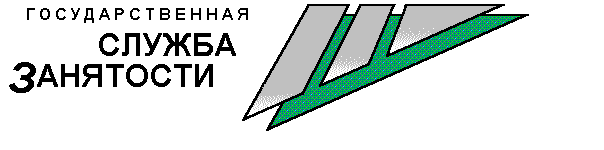 КГКУ «ЦЗН ЗАТО г.Железногорска» 
совместно с 
сетью супермаркетов «КОМАНДОР» 
2 июня 2017 года в 11:00 
проводит гарантированное собеседование на вакансии: Директор супермаркета, зар.плата 34000-45000 руб.;Заведующий отделом, зар.плата 23000-28000 руб.;Инвентаризатор, зар.плата 19000-21000 руб.;Продавец продовольственных товаров, зар.плата 15650-18000 руб.;Охранник, зар.плата 15650-18000 руб.;Уборщик, зар.плата 10600-12000 руб.Гарантированное собеседование состоится 
в информационном зале ЦЗ по адресу:Пионерский проезд, д. 6,  кабинет № 200. Приглашаем всех желающих. Справки по телефону 75-22-14.